Personal Protective Equipment Routine Inspection ChecklistThis is a sample of a standard operating guideline (SOG) on this topic. You should review the content, modify as appropriate for your organization, have it reviewed by your leadership team and if appropriate your legal counsel. Once adopted, make sure the SOG is communicated to members, implemented and performance monitored for effective implementation.Purpose:The National Fire Protection Association (NFPA) requires individual members to conduct a routine inspection of their personal protective equipment (PPE) upon issuance and after each use to help reduce the health and safety risks associated with improper maintenance, contamination, or damage. Individual members should use this checklist for performing and documenting routine inspections of PPE. The items listed reflect the minimum requirements for the Routine Inspection of PPE as outlined in Chapter 6, Section 2 of NFPA 1851: Standard on Selection, Care, and Maintenance of Protective Ensembles for Structural Fire Fighting and Proximity Fire Fighting (2014).ProcedureInstructions: Clean soiled or contaminated gear before inspection. Refer to your organization's guidelines for determining if an element is soiled to the extent that cleaning is necessary. Use the checkboxes to ensure inspection of all critical areas of your PPE. Indicate whether each item meets your organization's established criteria by marking "pass" or "fail". Use the comments section to explain all fail reasons, and describe what actions you will take to rectify the issues. Be sure to note when you remove items from service for Advanced Inspection. Per NFPA 1851, advanced inspections must be conducted "whenever routine inspections indicate that a problem could exist". This checklist does not include the requirements for Advanced Inspection of PPE as outlined in Chapter 6, Section 3 of NFPA 1851.This is a sample guideline furnished to you by VFIS. Your organization should review this guideline and make the necessary modifications to meet your organization’s needs. The intent of this guideline is to assist you in reducing exposure to the risk of injury, harm or damage to personnel, property and the general public. For additional information on this topic, contact your VFIS Risk Control representative.References: PPE Routine Inspection Checklist, vfis.comPPE Routine Inspection ChecklistThe National Fire Protection Association (NFPA) requires individual members to conduct a routine inspection of their personal protective equipment (PPE) upon issuance and after each use to help reduce the health and safety risks associated with improper maintenance, contamination, or damage. Individual members may use this checklist for performing and documenting routine inspections of PPE. The items listed reflect the minimum requirements for the Routine Inspection of PPE as outlined in Chapter 6, Section 2 of NFPA 1851: Standard on Selection, Care, and Maintenance of Protective Ensembles for Structural Fire Fighting and Proximity Fire Fighting (2014).Equipment Assigned to: 	Inspected by: ___________________________________________ Date of Inspection:	Instructions: Clean soiled or contaminated gear before inspection. Refer to your organization's guidelines for determining if an element is soiled to the extent that cleaning is necessary. Use the checkboxes to ensure inspection of all critical areas of your PPE. Indicate whether each item meets your organization's established criteria by marking "pass" or "fail". Use the comments section to explain all fail reasons, and describe what actions you will take to rectify the issues. Be sure to note when you remove items from service for Advanced Inspection. Per NFPA 1851, advanced inspections must be conducted "whenever routine inspections indicate that a problem could exist". This checklist does not include the requirements for Advanced Inspection of PPE as outlined in Chapter 6, Section 3 of NFPA 1851.REPLACE WITH YOUR MASTHEADREPLACE WITH YOUR MASTHEADREPLACE WITH YOUR MASTHEAD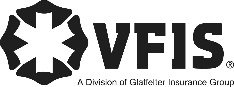 SOG Title:SOG Title:SOG Number:SOG Number:Original Date:Revision Date:ABC Fire Department General Operating GuidelineABC Fire Department General Operating GuidelineABC Fire Department General Operating GuidelineCoats and TrousersCoats and TrousersCoats and TrousersCoats and TrousersCoats and TrousersMake:Model:Serial #Serial #Serial #PassFail1.  Soiling1.  Soiling1.  Soiling2.  Contamination2.  Contamination2.  Contamination3.  Physical damage such as:3.  Physical damage such as:3.  Physical damage such as:Rips, tears and cutsRips, tears and cutsRips, tears and cutsDamaged or missing hardware and closure systemsDamaged or missing hardware and closure systemsDamaged or missing hardware and closure systemsThermal Damage (charring, burn holes, melting, discoloration of any layer)Thermal Damage (charring, burn holes, melting, discoloration of any layer)Thermal Damage (charring, burn holes, melting, discoloration of any layer)4.  Damaged or missing reflective trim4.  Damaged or missing reflective trim4.  Damaged or missing reflective trim5.  Loss of seam integrity and broken or missing stiches5.  Loss of seam integrity and broken or missing stiches5.  Loss of seam integrity and broken or missing stiches6.  Correct assembly and size compatibility of shell, inner and the drag rescue device (DRD)6.  Correct assembly and size compatibility of shell, inner and the drag rescue device (DRD)6.  Correct assembly and size compatibility of shell, inner and the drag rescue device (DRD)Comments:Comments:Comments:Comments:Comments:HoodHoodHoodHoodHoodMake:Model:Serial #Serial #Serial #PassFail1.  Soiling1.  Soiling1.  Soiling2.  Contamination2.  Contamination2.  Contamination3.  Physical damage to the shell such as:3.  Physical damage to the shell such as:3.  Physical damage to the shell such as:Rips, tears and cutsRips, tears and cutsRips, tears and cutsThermal Damage (charring, burn holes, melting, discoloration of any layer)Thermal Damage (charring, burn holes, melting, discoloration of any layer)Thermal Damage (charring, burn holes, melting, discoloration of any layer)4.  Loss of face opening adjustment4.  Loss of face opening adjustment4.  Loss of face opening adjustment5.  Loss of seam integrity and broken or missing stiches5.  Loss of seam integrity and broken or missing stiches5.  Loss of seam integrity and broken or missing stichesComments:Comments:Comments:Comments:Comments:HelmetHelmetHelmetHelmetHelmetMake:Model:Serial #Serial #Serial #PassFail1.   Soiling1.   Soiling1.   Soiling2.   Contamination2.   Contamination2.   Contamination3.   Physical damage to the shell such as:3.   Physical damage to the shell such as:3.   Physical damage to the shell such as:Cracks, crazing, dents and abrasionsCracks, crazing, dents and abrasionsCracks, crazing, dents and abrasionsThermal Damage to the shell (bubbling, soft sports, warping, discoloration)Thermal Damage to the shell (bubbling, soft sports, warping, discoloration)Thermal Damage to the shell (bubbling, soft sports, warping, discoloration)4.   Physical damage to the earflaps such as:4.   Physical damage to the earflaps such as:4.   Physical damage to the earflaps such as:Rips, tears and cutsRips, tears and cutsRips, tears and cutsThermal Damage (charring, burn holes, melting)Thermal Damage (charring, burn holes, melting)Thermal Damage (charring, burn holes, melting)5.   Damaged or missing components of the suspension and retention systems5.   Damaged or missing components of the suspension and retention systems5.   Damaged or missing components of the suspension and retention systems6.   Damaged or missing components of the face shields/goggle system, including discoloration, crazing, and scratches to the face shield/goggle lens limiting visibility.6.   Damaged or missing components of the face shields/goggle system, including discoloration, crazing, and scratches to the face shield/goggle lens limiting visibility.6.   Damaged or missing components of the face shields/goggle system, including discoloration, crazing, and scratches to the face shield/goggle lens limiting visibility.7.   Damaged or missing reflective trim7.   Damaged or missing reflective trim7.   Damaged or missing reflective trim8.   Loss of seam integrity and broken or missing stiches8.   Loss of seam integrity and broken or missing stiches8.   Loss of seam integrity and broken or missing stichesComments:Comments:Comments:Comments:Comments:GlovesGlovesGlovesGlovesGlovesMake:Model:Serial #Serial #Serial #PassFail1.   Soiling1.   Soiling1.   Soiling2.   Contamination2.   Contamination2.   Contamination3.   Physical damage such as:3.   Physical damage such as:3.   Physical damage such as:Rips, tears and cutsRips, tears and cutsRips, tears and cutsThermal Damage (charring, burn holes, melting, discoloration of any layer)Thermal Damage (charring, burn holes, melting, discoloration of any layer)Thermal Damage (charring, burn holes, melting, discoloration of any layer)Inverted linerInverted linerInverted liner4.   Shrinkage4.   Shrinkage4.   Shrinkage5.   Loss of elasticity or flexibility5.   Loss of elasticity or flexibility5.   Loss of elasticity or flexibility6.   Loss of seam integrity and broken or missing stiches6.   Loss of seam integrity and broken or missing stiches6.   Loss of seam integrity and broken or missing stichesComments:Comments:Comments:Comments:Comments:FootwearFootwearFootwearFootwearFootwearMake:Model:Serial #Serial #Serial #PassFail1.   Soiling1.   Soiling1.   Soiling2.   Contamination2.   Contamination2.   Contamination3.   Physical damage such as:3.   Physical damage such as:3.   Physical damage such as:Rips, tears or puncturesRips, tears or puncturesRips, tears or puncturesThermal Damage (charring, burn holes, melting, discoloration of any layer)Thermal Damage (charring, burn holes, melting, discoloration of any layer)Thermal Damage (charring, burn holes, melting, discoloration of any layer)Exposed or deformed protective toe, protective midsole or shankExposed or deformed protective toe, protective midsole or shankExposed or deformed protective toe, protective midsole or shank4.   Loss of water resistance4.   Loss of water resistance4.   Loss of water resistance5.   Closure system component damage and functionality5.   Closure system component damage and functionality5.   Closure system component damage and functionality6.   Loss of seam integrity and broken or missing stiches6.   Loss of seam integrity and broken or missing stiches6.   Loss of seam integrity and broken or missing stichesComments:Comments:Comments:Comments:Comments:Drag Rescue Device Drag Rescue Device Drag Rescue Device Drag Rescue Device Drag Rescue Device Make:Model:Serial #Serial #Serial #PassFail1.   Instillation in garment1.   Instillation in garment1.   Instillation in garment2.   Soiling2.   Soiling2.   Soiling3.   Contamination3.   Contamination3.   Contamination4.   Physical damage such as:4.   Physical damage such as:4.   Physical damage such as:Cuts, tears , punctures, cracking or splittingCuts, tears , punctures, cracking or splittingCuts, tears , punctures, cracking or splittingThermal Damage (charring, burn holes, melting, discoloration)Thermal Damage (charring, burn holes, melting, discoloration)Thermal Damage (charring, burn holes, melting, discoloration)Loss of seam integrity and broken or missing stichesLoss of seam integrity and broken or missing stichesLoss of seam integrity and broken or missing stichesComments:Comments:Comments:Comments:Comments:InterfaceInterfaceInterfaceInterfaceInterfaceMake:Model:Serial #Serial #Serial #PassFail1.   Soiling1.   Soiling1.   Soiling2.   Contamination2.   Contamination2.   Contamination3.   Physical damage:3.   Physical damage:3.   Physical damage:5.   Loss of reduction of properties that allow component to continue as effective interface [e.g. loss of shape or inability to remain attached to the respective element(s) where attachment is required]5.   Loss of reduction of properties that allow component to continue as effective interface [e.g. loss of shape or inability to remain attached to the respective element(s) where attachment is required]5.   Loss of reduction of properties that allow component to continue as effective interface [e.g. loss of shape or inability to remain attached to the respective element(s) where attachment is required]6.   Loss of seam integrity and broken or missing stiches6.   Loss of seam integrity and broken or missing stiches6.   Loss of seam integrity and broken or missing stichesComments:Comments:Comments:Comments:Comments: